PD Gross motor  Caterpillars 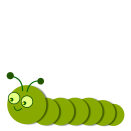 Adult input and strategies Progression in knowledge, skills  attitudes- what is the child learning?  Butterflies  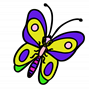 ELG “negotiate space and obstacles safely with consideration for themselves and others”“develop strength, balance and coordination”“move energetically, such as running jumping, dancing, hopping ,skipping and climbing”Start to use stairs independently Appropriate tools and equipment – eg obstacle course equipment , tunnels, slide, climbing frame Construction play as way to balance, stack and move materials  - range of sizes Balance development equipmentsuch as balance boards, planks Model ways to hold and move tools safely  – sand / water play, mud kitchen / ribbon streamers Support children to climb on and off wheeled toys and demonstrate pedals or scooters Modelling ways to throw, stance needed to catch, ways to move a ball  Safety made explicit  - how to move or use equipment safely Yoga Dough gym large scale movements leading to finer movements Tune into spoken language (EAL consideration) and particular vocabulary over, under, through, up, down  Confidence to explore tools and materials Awareness of using tools safely such as scissors, spades etc  - know what safety rules are and why they are needed Resilience to try again if not immediately achieved How to draw a face  / house etc  - spacial awareness, shape and size Use stairs with alternate feet ELG “negotiate space and obstacles safely with consideration for themselves and others”“develop strength, balance and coordination”“move energetically, such as running jumping, dancing, hopping ,skipping and climbing”Build with a variety of resources Appropriate tools and equipment – eg obstacle course equipment , tunnels, slide, climbing frame Construction play as way to balance, stack and move materials  - range of sizes Balance development equipmentsuch as balance boards, planks Model ways to hold and move tools safely  – sand / water play, mud kitchen / ribbon streamers Support children to climb on and off wheeled toys and demonstrate pedals or scooters Modelling ways to throw, stance needed to catch, ways to move a ball  Safety made explicit  - how to move or use equipment safely Yoga Dough gym large scale movements leading to finer movements Tune into spoken language (EAL consideration) and particular vocabulary over, under, through, up, down  Confidence to explore tools and materials Awareness of using tools safely such as scissors, spades etc  - know what safety rules are and why they are needed Resilience to try again if not immediately achieved How to draw a face  / house etc  - spacial awareness, shape and size Build on large or small scale ELG “negotiate space and obstacles safely with consideration for themselves and others”“develop strength, balance and coordination”“move energetically, such as running jumping, dancing, hopping ,skipping and climbing”Fit into spaces such as dens and boxes Appropriate tools and equipment – eg obstacle course equipment , tunnels, slide, climbing frame Construction play as way to balance, stack and move materials  - range of sizes Balance development equipmentsuch as balance boards, planks Model ways to hold and move tools safely  – sand / water play, mud kitchen / ribbon streamers Support children to climb on and off wheeled toys and demonstrate pedals or scooters Modelling ways to throw, stance needed to catch, ways to move a ball  Safety made explicit  - how to move or use equipment safely Yoga Dough gym large scale movements leading to finer movements Tune into spoken language (EAL consideration) and particular vocabulary over, under, through, up, down  Confidence to explore tools and materials Awareness of using tools safely such as scissors, spades etc  - know what safety rules are and why they are needed Resilience to try again if not immediately achieved How to draw a face  / house etc  - spacial awareness, shape and size Be aware of surroundings and where their body is located within the space ELG “negotiate space and obstacles safely with consideration for themselves and others”“develop strength, balance and coordination”“move energetically, such as running jumping, dancing, hopping ,skipping and climbing”Gain more control over own body movements on a large scale eg run, roll, sit, stand, jump, climb   Appropriate tools and equipment – eg obstacle course equipment , tunnels, slide, climbing frame Construction play as way to balance, stack and move materials  - range of sizes Balance development equipmentsuch as balance boards, planks Model ways to hold and move tools safely  – sand / water play, mud kitchen / ribbon streamers Support children to climb on and off wheeled toys and demonstrate pedals or scooters Modelling ways to throw, stance needed to catch, ways to move a ball  Safety made explicit  - how to move or use equipment safely Yoga Dough gym large scale movements leading to finer movements Tune into spoken language (EAL consideration) and particular vocabulary over, under, through, up, down  Confidence to explore tools and materials Awareness of using tools safely such as scissors, spades etc  - know what safety rules are and why they are needed Resilience to try again if not immediately achieved How to draw a face  / house etc  - spacial awareness, shape and size Use large movements with some coordination ELG “negotiate space and obstacles safely with consideration for themselves and others”“develop strength, balance and coordination”“move energetically, such as running jumping, dancing, hopping ,skipping and climbing”Sit on / in a wheeled toy and use feet to scoot it along with some awareness of space and direction. Begin to explore pedals. Appropriate tools and equipment – eg obstacle course equipment , tunnels, slide, climbing frame Construction play as way to balance, stack and move materials  - range of sizes Balance development equipmentsuch as balance boards, planks Model ways to hold and move tools safely  – sand / water play, mud kitchen / ribbon streamers Support children to climb on and off wheeled toys and demonstrate pedals or scooters Modelling ways to throw, stance needed to catch, ways to move a ball  Safety made explicit  - how to move or use equipment safely Yoga Dough gym large scale movements leading to finer movements Tune into spoken language (EAL consideration) and particular vocabulary over, under, through, up, down  Confidence to explore tools and materials Awareness of using tools safely such as scissors, spades etc  - know what safety rules are and why they are needed Resilience to try again if not immediately achieved How to draw a face  / house etc  - spacial awareness, shape and size Move /pedal and steer a wheeled toy without crashing into others or objects ELG “negotiate space and obstacles safely with consideration for themselves and others”“develop strength, balance and coordination”“move energetically, such as running jumping, dancing, hopping ,skipping and climbing”Start to throw /  catch /  kick /  a large ball or similar item Appropriate tools and equipment – eg obstacle course equipment , tunnels, slide, climbing frame Construction play as way to balance, stack and move materials  - range of sizes Balance development equipmentsuch as balance boards, planks Model ways to hold and move tools safely  – sand / water play, mud kitchen / ribbon streamers Support children to climb on and off wheeled toys and demonstrate pedals or scooters Modelling ways to throw, stance needed to catch, ways to move a ball  Safety made explicit  - how to move or use equipment safely Yoga Dough gym large scale movements leading to finer movements Tune into spoken language (EAL consideration) and particular vocabulary over, under, through, up, down  Confidence to explore tools and materials Awareness of using tools safely such as scissors, spades etc  - know what safety rules are and why they are needed Resilience to try again if not immediately achieved How to draw a face  / house etc  - spacial awareness, shape and size Develop more control when using a ball  / hoop  / beanbag Eg throw with some aim 